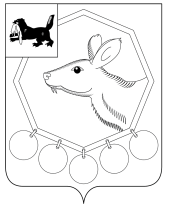 27.12.2023 № 254п/23РОССИЙСКАЯ ФЕДЕРАЦИЯИРКУТСКАЯ ОБЛАСТЬМУНИЦИПАЛЬНОЕ ОБРАЗОВАНИЕ «БАЯНДАЕВСКИЙ РАЙОН»МЭРПОСТАНОВЛЕНИЕО ВНЕСЕНИИ ИЗМЕНЕНИЙ В МУНИЦИПАЛЬНУЮ ПРОГРАММУ «РАЗВИТИЕ ОБРАЗОВАНИЯ БАЯНДАЕВСКОГО РАЙОНА НА 2019-2025  ГОДЫ»В соответствии с Бюджетным кодексом РФ, ст. ст. 33, 48 Устава муниципального образования «Баяндаевский район», Положением о порядке принятия решений о разработке муниципальных программ МО «Баяндаевский программ» и их формирования и реализации, утвержденным постановлением мэра МО «Баяндаевский район» от 18.02.2015 № 37»,ПОСТАНОВЛЯЮ:1.  Внести изменения и дополнения в муниципальную программу «Развитие образования Баяндаевского района на 2019-2025 годы, утвержденную постановлением мэра МО «Баяндаевский район» от 12.11.2018 г. № 212п/18, с изменениями внесенными постановлением мэра МО «Баяндаевский район» 31.05.2023 г. №118п/23 (далее-Программа) следующие изменения:1.1. В Приложение №2 к муниципальной программе «Развитие образования Баяндаевского района на 2019-2025 годы» изложить в новой редакции (прилагается)1.2 Позицию «Прогнозная (справочная) оценка расходов на реализацию муниципальной программы» изложить в следующей редакции:2. Разместить настоящее постановление на официальном сайте МО «Баяндаевский район» в информационно-телекоммуникационной сети «Интернет».3. Контроль за исполнением настоящего постановления возложить на первого  заместителя мэра МО «Баяндаевский район» А.А. БорхоноваМэр МО «Баяндаевский район»А.П. ТабинаевПрогнозная (справочная) оценка расходов на реализацию муниципальной программыПрогнозная (справочная) оценка расходов на реализацию муниципальной программыФинансирование программы составляет, всего:Прогнозная (справочная) оценка расходов на реализацию муниципальной программы-Финансирование программы составляет, всего:4250441,49 тыс.руб., в т.ч.:2019 год – 1039233,8 тыс.руб.2020 год – 477046,8 тыс.руб.2021 год – 566860,0 тыс.руб.2022 год – 436606,8 тыс.руб.2023 год – 706759,56 тыс.руб.2024 год – 526400,59 тыс.руб.2025 год – 497533,94 тыс.руб.В том числе, - из средств районного бюджета  составляет 571311,53 тыс. руб., в т.ч.:2019 год – 100692,1 тыс.руб.2020 год – 86788,9 тыс.руб.2021 год – 109742,2 тыс.руб.2022 год – 91737,6 тыс.руб.2023 год – 89771,97 тыс.руб.2024 год – 48471,88 тыс.руб.2025 год – 44106,88 тыс.руб.- из средств областного бюджета  составляет 3679129,96 тыс. руб., в т.ч.:2019 год – 938541,7 тыс.руб.2020 год – 390257,9 тыс.руб.2021 год – 457117,8 тыс.руб.2022 год -  344869,2 тыс.руб.2023 год – 616987,59 тыс.руб.2024 год – 477928,71 тыс.руб.2025 год – 453427,06 тыс. рубФинансовое обеспечение муниципальной программы уточняется при формировании бюджета на очередной финансовый год